PLAN PLOČE:Čovjek- to sam jaČovjek je živo biće.On se rađa, diše, hrani, raste, razmnožava se i umire.Čovjek je društveno, misaono i biološko biće.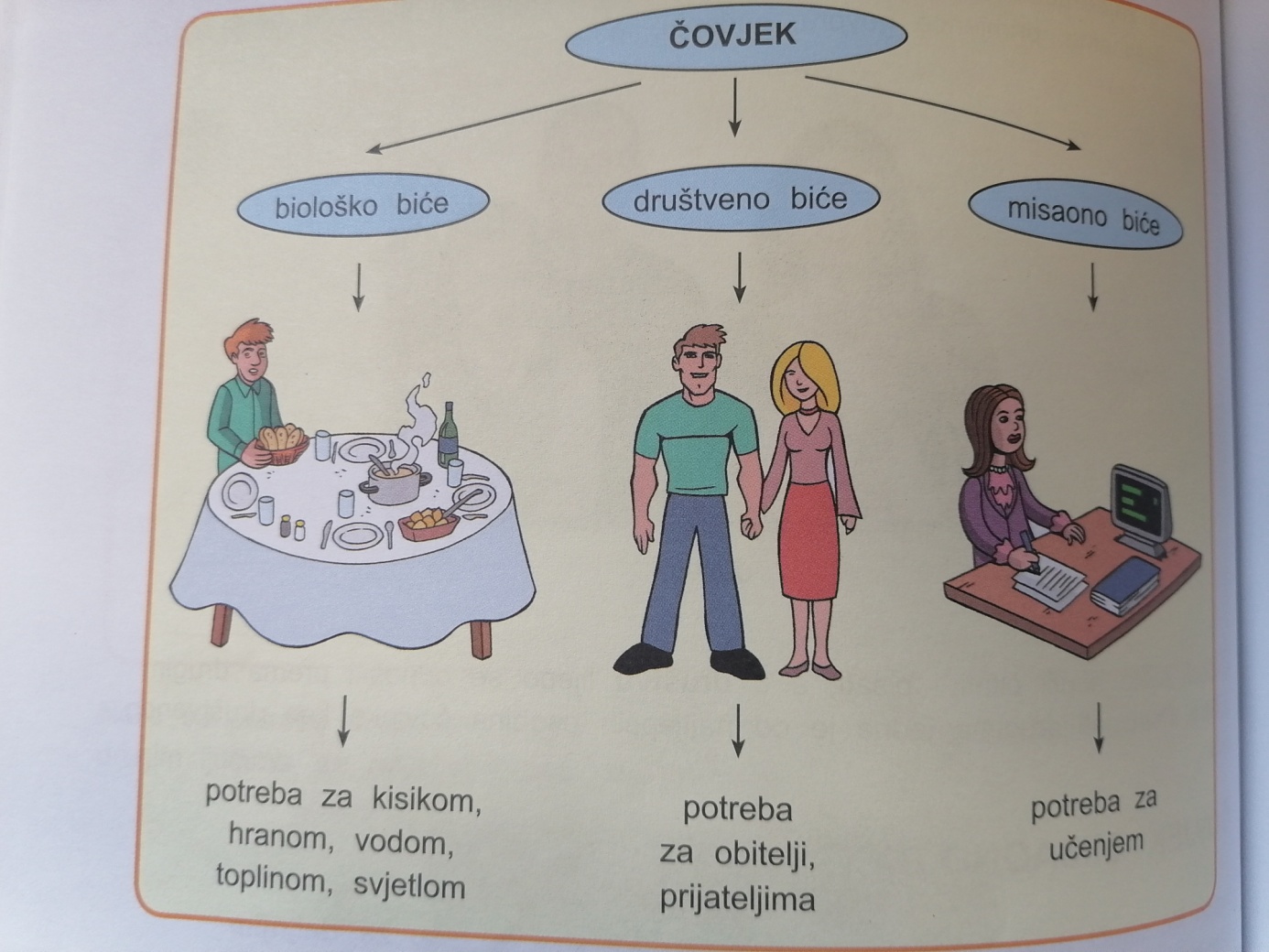 Svaki čovjek u zajednici ima ista prava, ali i obaveze koje mora ispunjavati.Svi ljudi imaju ista prava.Odgovori na pitanja!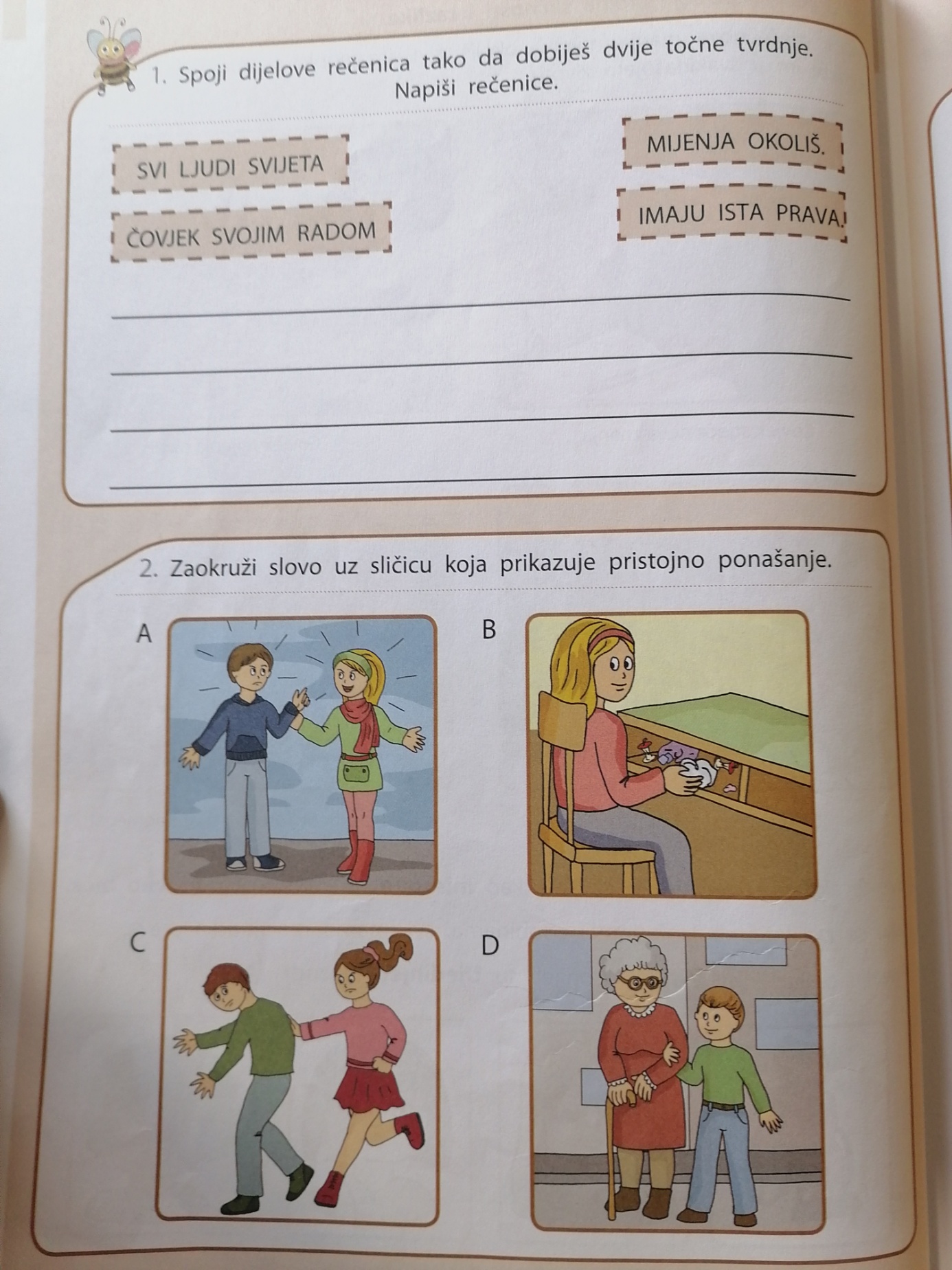 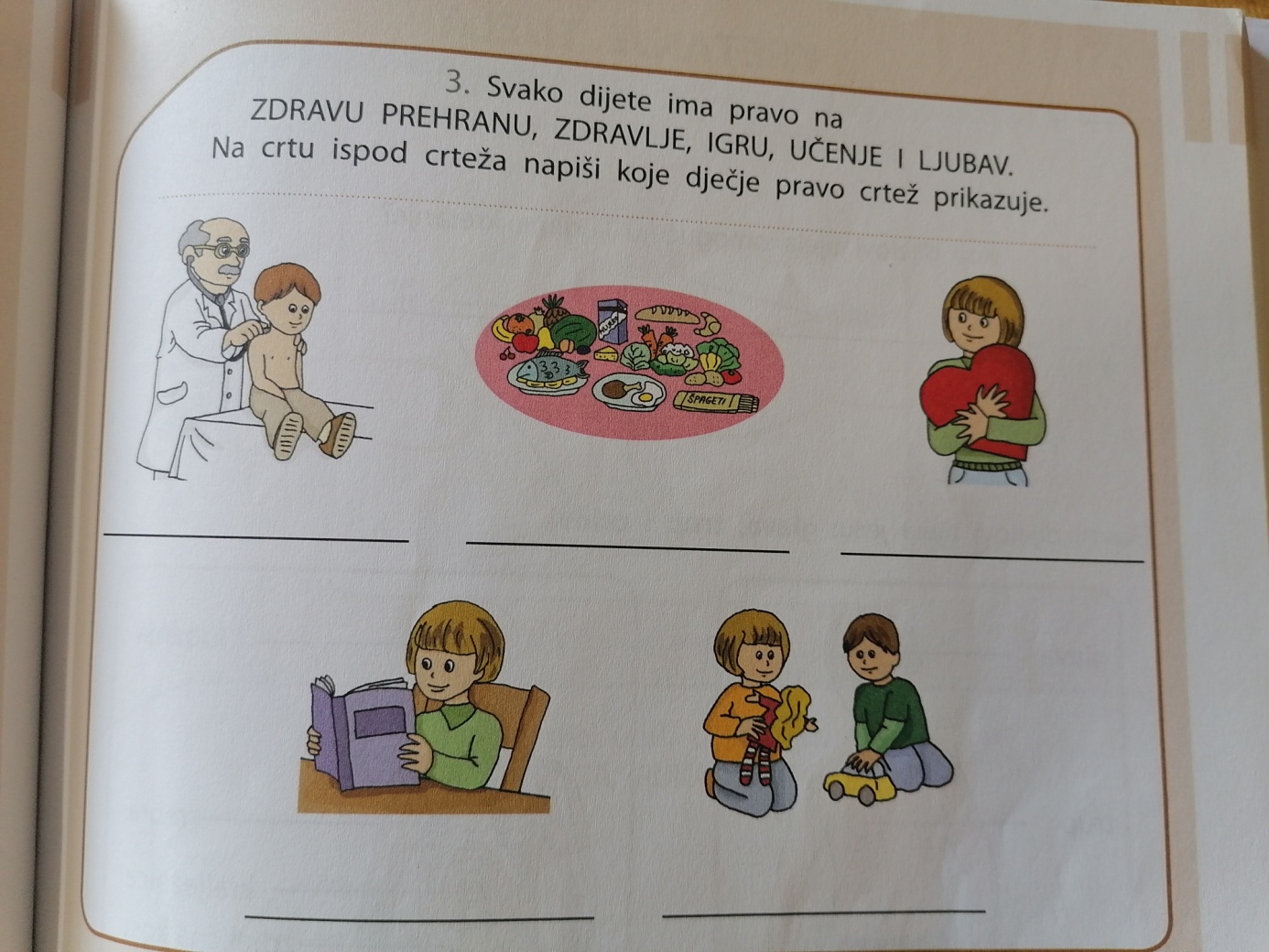 